Nauczanie zdalne- grupa BiedroneczkiData 19.01.2022Edukacja polonistyczna: - Zabawy z wykorzystaniem wiersza Iwony Róży Salach Życzenia. Cel: rozwijanie mowy i pamięci Nauka wiersza fragmentami, metodą ze słuchu Dziś dla babci słońce  mamyI całuski dla Dziadziusia,dziś życzenia wnuczek składai piosenki śpiewa wnusia.Aby Babcia i Dziaduniow zdrowiu długo żyli,aby uśmiech dla nas mieli w każdej wolnej chwili.Rozmowa na temat wiersza- Czego dzieci życzą babci i dziadkowi? - Kto składa życzenia babci i dziadkowi?- Co maja dzieci dla babci , a co dla dziadziusia?Zabawa ludowa ze śpiewem Nie chcę cię znać (melodia popularna)Filmik do zabawy ze śpiewem https://www.youtube.com/watch?v=eu2dNnAQx24Dziecko staje twarzą zwróconą do Rodzica/opiekuna. Na słowa: Nie chce cię znać – wykonują gest odpychania. Na słowa: Chodź do mnie, rączkę mi daj – gest przywołania. Prawa mi daj -podają sobie prawe ręce, Lewą mi daj- podają sobie lewe ręce, a na słowa: I już się na mnie nie gniewaj – tańczą w kółku Przyklejanie tkaniny do papieru – wykonywanie niespodzianki.Materiały: klej w płynie, tekturka(okładka z bloku rysunkowego), kawałki materiału.Dziecko rozprowadza równomiernie klej na powierzchnie tektury za pomocą pędzla, a następnie nakłada na nią tkaninę i pozostawia do wyschnięcia. Z tak przygotowanego materiału Rodzic wycina kształt flakonu na kwiaty.Data 20.01.2022Edukacja matematyczna: Zimowe wyliczanki- ćwiczenia w liczeniu.Cel: rozwijanie umiejętności liczenia, (dziecko liczy w zakresie  trzech)Zabawy ŚNIEŻYNKAMI   Dziecko dostaje  jedną kartonową śnieżynkę. Układa je względem siebie według poleceń Rodzica np.- połóż śnieżynkę przed sobą,- połóż śnieżynkę na głowie,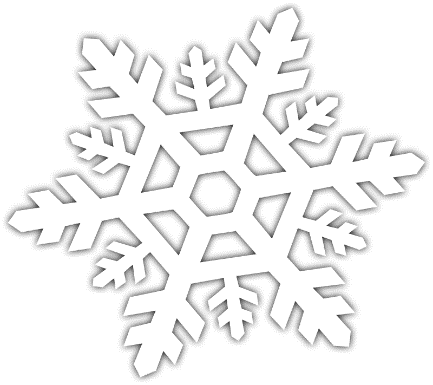 - połóż śnieżynkę obok siebie,- połóż śnieżynkę za sobą,- trzymaj ścieżynkę nad głową,- trzymaj śnieżynkę w lewej ręce, - trzymaj śnieżynkę w prawej  ręce.Zabawa - Liczymy śnieżynki Materiały: sylwety trzech chmurek , kartonowe lub papierowe śnieżynki Rodzic układa na dywanie sylwety trzech chmurek następnie prosi dziecko, żeby położyło np. pod pierwsza chmurka – jedna śnieżynkę, pod drugą – trzy śnieżynki, a pod trzecią –dwie. Dziecko układa pod chmurkami odpowiednią liczbę śnieżynek. Później rodzic sprawdza razem z dzieckiem, czy zadanie zostało wykonane prawidłowo.   3. Zabawa przy tekście  Śniegowe gwiazdki – według Bożeny Formy. Dziecko powtarza kilka razy krótki tekst i wykonuje ruchy zgodnie z tekstem                                                                                             Dziecko powtarza ruchy na RodzicemŚniegowe gwiazdki                                                     swobodnie opuszczają ręce uniesione w góręspadają, spadają,dzieci je w dłonie                                                           naśladują łapanie gwiazdek,chwytają, chwytają.Gwiazdki przez chwilę               ręce trzymają uniesione w górę, poruszają nimi w nadgarstkachsię mienią, się mienią,zaraz się w wodę zamienią, zamienią                przechodzą do przysiadu i uderzają dłońmi w podłogęData 21.01.2022Edukacja  plastyczna: Laurka dla babci i dziadka.Cel: rozwijanie sprawności manualnej Wykonanie pracy plastycznej. Dziecko koloruje obrazek kredkami a później wręcza obrazek dziadkom. Załącznik nr 1 Zabawa muzyczno- ruchowa Taniec dla babci dziadka.       Materiały: nagranie Babcia nigdy nie narzeka https://www.youtube.com/watch?v=CZQ1pueLhKwDziecko wykonuje improwizację ruchową przy muzyce tanecznej indywidualnie.Załącznik nr 1 .Laurka dla Babci i DziadkaDLA KOCHANYCH     DZIADKÓW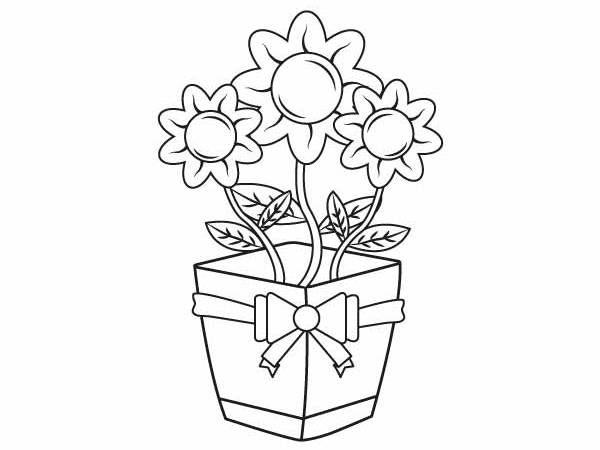 